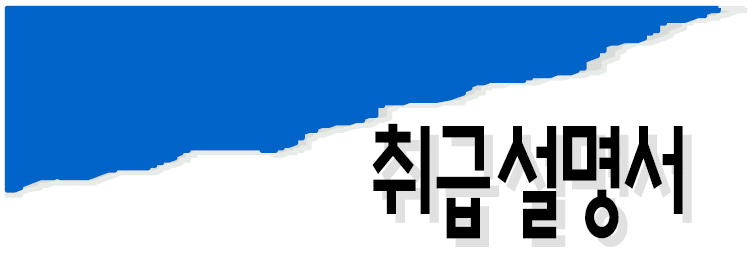 LovibondSALT Meter SD 90 SALT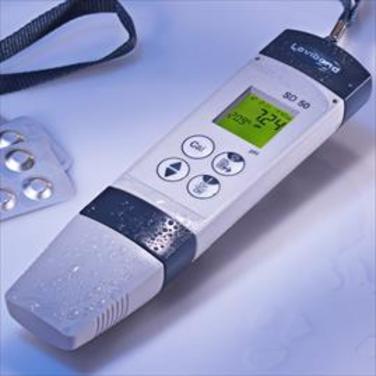 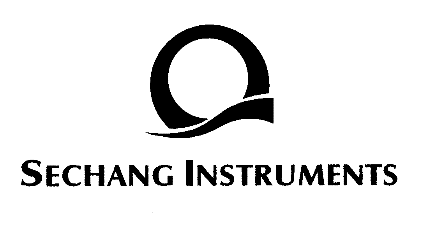 배터리 장착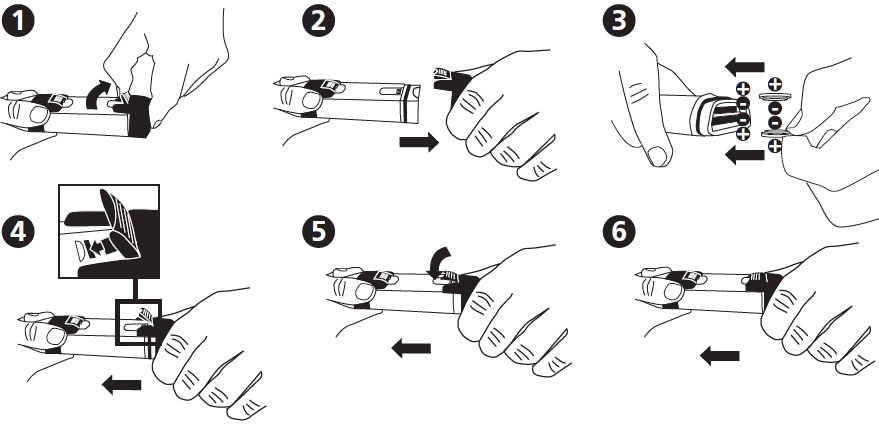 측정센서에서 보호 뚜껑 제거A. 전원 ON/OFF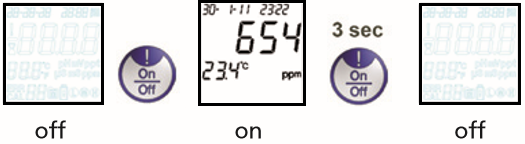 8분동안 사용하지 않으면 자동으로 전원이 꺼집니다.B. 데이터 고정/비고정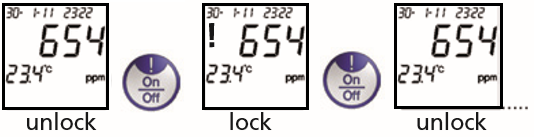 데이터 고정(!)하기 전에 버튼을 누르면 약간의 지연이 발생할 수 있습니다.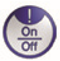 C. 조명 ON/OFF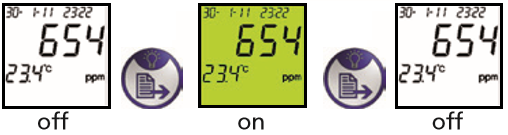 D. 데이터 저장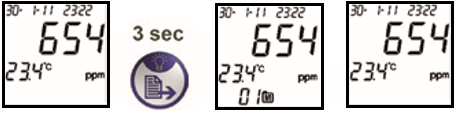 3초 후 파일 번호가 화면에 일시적으로 나타납니다. 예) 01저장 용량이 최대치에 도달하여 용량을 초과하면 가장 오래된 파일이 사라지고 저장됩니다.Salt 교정빨간색의 문자는 "깜박이는 기호"를 나타냅니다.* 개별 권장 사항에 따라 다시 보정하십시오! 각 측정 후에 전극을 증류수로 헹구십시오.* 온도가 범위를 벗어나면 "ERR"이 표시됩니다. 측정기가 자동으로 측정 모드로 돌아갑니다.* 기본 판독 값이 표준 버퍼 범위에서 30 % 이상 벗어나면 "ERR"이 나타납니다.E. Salt 교정센서에 보호 뚜껑 제거.전원을 켭니다. (A.참고)자동인식  : 100~1000 ppm, : 1.00~20.00 ppt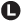 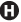 조정 방법: 증가(+) :   감소(-) : 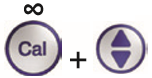 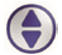 저장하기 위해 를 누릅니다.  화면에서 기다리면 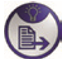 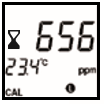 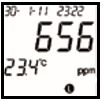 조정 방법: 증가(+) :   감소(-) : 저장하기 위해 누릅니다.  화면에서 기다리면 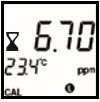 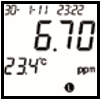 설정F. 시스템 설정빨간색의 문자는 "깜박이는 기호"를 나타냅니다.메뉴 선택하기 전에 먼저 데이터 고정을 해제 해야 합니다.(B.참고)1. 데이터 복귀저장된 데이터 삭제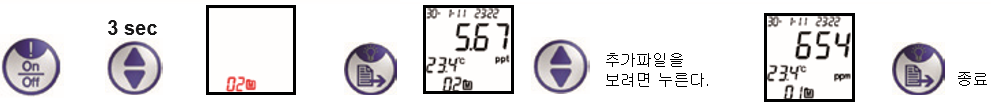 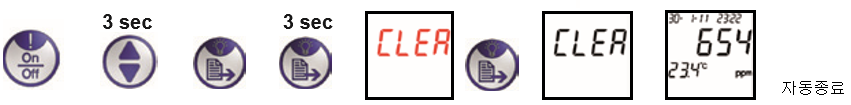 2. 단위 설정(% 또는 ppt/ppm)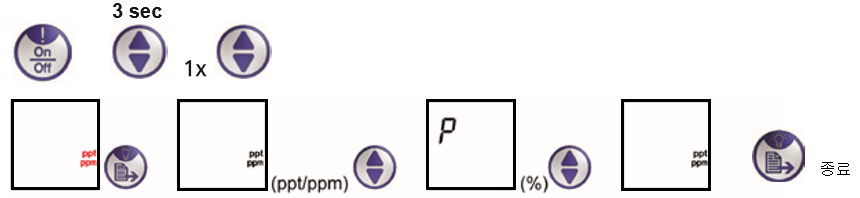 3. 날짜 및 시간 설정5번을 참고하여 날짜 및 시간 형태 표시방법을 먼저 설정하십시오.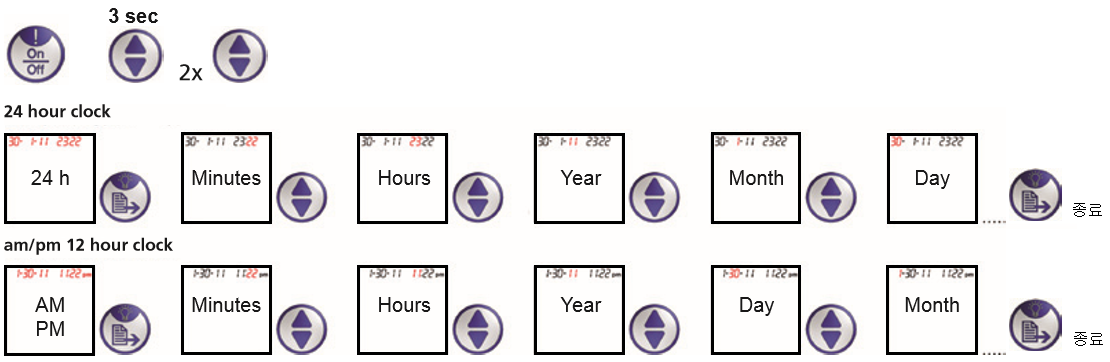 조정 방법 증가(+) : , 감소(-):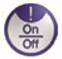 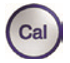 4. 온도 시스템 설정 (oC, oF)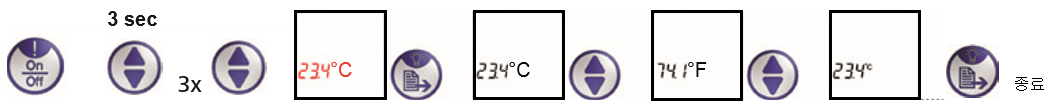 5. 날짜/ 시간 표시 형태 설정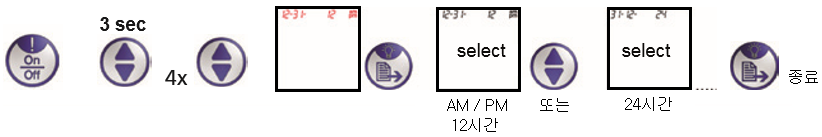 6. 전극 교체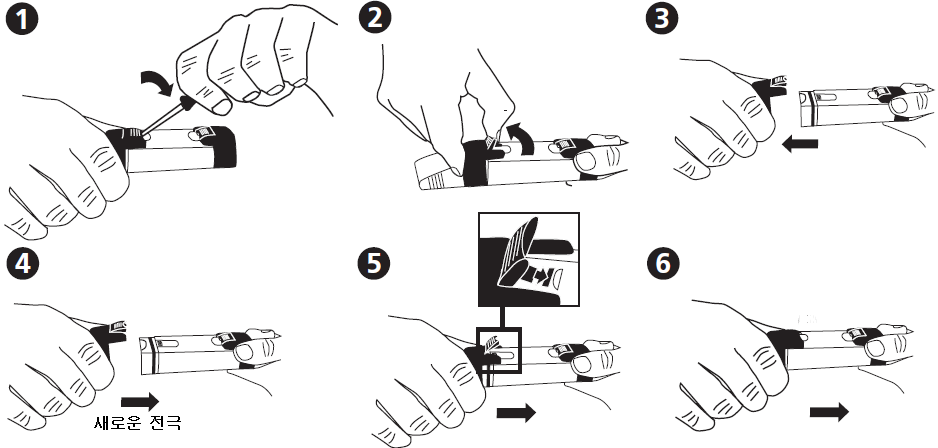 에러 코드 및 해결방법SD 90 SALT 사양 / 특징구성품 액세서리를 누른다.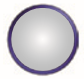 3초동안 누른다.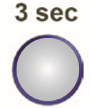 누르고 있는다.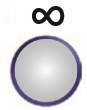 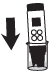 교정 용액에 센서 전극을 넣습니다.교정 용액에 센서 전극을 넣습니다.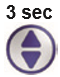 데이터 복귀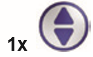 단위 설정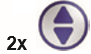 날짜 및 시간 설정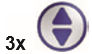 온도 설정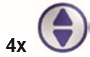 날짜/시간 표시 형태 설정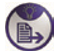 확인#설명범위해결 방법1전극 미 설치 또는 결함온도계: 0.5k ~100kΩ전극 설치하거나 교체하십시오.2미사용3온도 범위 벗어남0 ~ 60 oC용액의 온도를 범위 내로 만드십시오.4미사용5교정 값 범위 벗어남70%~130%(기본값과 비교)재교정 또는 전극 교체 또는 기본값 사용6Salt 범위 벗어남<20.00ppt(2.00%)다른 용액 사용#사양1작동 범위: 0~60 oC, <20.00ppt (2.00%)2ppm과 ppt의 자동전환. ppm:0~999ppm; ppt: 1.00~20.00ppt (ppt/ppm 단위 설정했을 때)3수동 모드에서 최대 2포인트 보정, +/-50% 조정 가능한 값4Salt 해상도: 0.01%( „P“%단위 설정했을 때); 정확도:±3%FS5Salt 해상도: 1ppm(<=999ppm) 그리고 0.01ppt(1.00~20.00ppt)(ppt/ppm 단위 설정 했을 때); 정확도:±3%FS6온도 해상도: 0.1 oC; 정확도: ±1 oC, 단위 oC 또는 oF 선택 가능7선택 가능한 단위 시스템 („P“ 또는 ppt/ppm)8시간 및 날짜 표시 / 데이터 저장 25개922 x 22 mm LCD 화면, 노랑그린 조명102x CR2032 배터리11자동 전원 종료(8분 미 사용시)1. Salt Meter SD 90 및 케이스2. 배터리3. 사용자설명서Code : 19 48 04195 00 17CR 2032 배터리 (2배터리 필요)19 48 22교체용 전극38 48 01비이커, 100ml